Czwartek, 21 maja Temat:  Kraj nad Wisłą i Odrą.  Cele: doskonalenie techniki czytania, wyszukiwanie wyrazów z trudnościami ortograficznymi, obliczenia – połowa i ćwierć. 1 Przeczytaj w czytance tekst „Najlepszy kajakarz świata”, strona 96 – 97. Zwróć uwagę na pisownię trudnych wyrazów. W zeszycie do języka polskiego zapisz temat: Kraj nad Wisłą i Odrą. Z przeczytanego tekstu wypisz wyrazy z rz, myślę, że dasz radę wyszukać około 10. Wyrazy, które się powtarzają zapisz tylko jeden raz. Zastanów się, jak można uzasadnić pisownię tych wyrazów, przypomni Ci o tym krótki film. https://www.eduelo.pl/prezentacja/821/  2 Zadanie 23 w ćwiczeniach do języka polskiego na stronie 83 również wymaga wpisania rz lub ż. Myślę, że potrafisz też uzupełnić h, ch, u oraz ó.  3 Policz jeszcze bardzo proste zadania w ćwiczeniach do matematyki, strona 8. Uwaga! W zadaniu 2 pamiętaj o jednostkach i ich zamianie. ps. Kajakami można też pływać w okolicach Milicza. 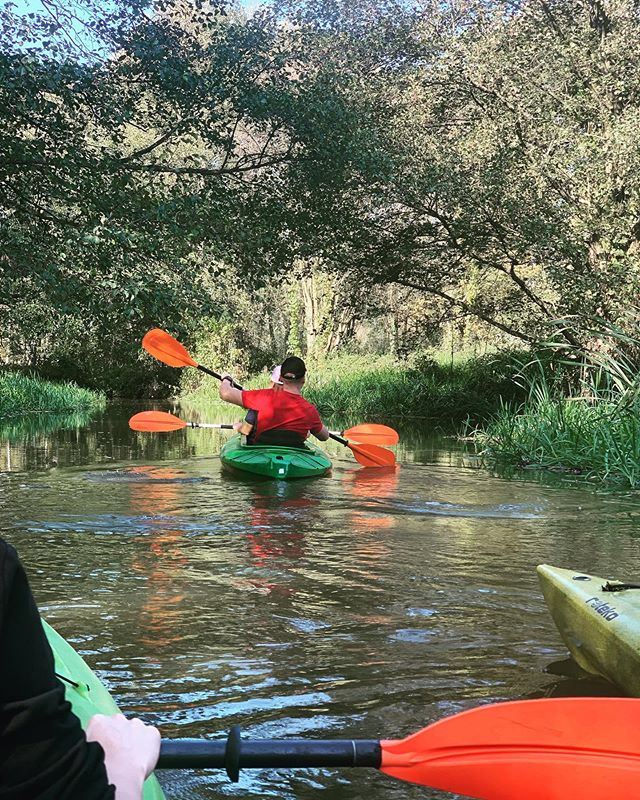 Pozdrawiam! 